Présence : Kymber Zahar, André Lapointe, Eric Kimana, Marc DroletAbsence : Enel St-JustinObservateurs : Annie Audet, Denis Simard, Christiane SoucyDébut de la réunion : 10h08Mot de bienvenue Kymber souhaite la bienvenue à tous. Eric Kimana mentionne qu’il pourra être présent pour seulement une heure.Adoption de l’ordre du jourKymber propose d’enlever le point 7 sur le poste de trésorier car celui-ci sera davantage traité durant la prochaine semaine. Kymber informera le CA par courriel du suivi de ce point. Le nouveau point 7 sera le projet de rénovations du bistro.06/02/2021 : Proposition 1Kymber Zahar propose l’adoption de l’ordre du jour de la réunion tel que modifié du 6 février 2021.Appuyeur : André LapointeTous en faveurAdoptéeDéclaration de conflit d’intérêtAucun conflit d’intérêt déclaréAdoption du p.v. du 16 janvier 2021 et suivis06/02/2021 : Proposition 2Kymber Zahar propose l’adoption du procès-verbal du 16 janvier 2021.Appuyeur : André LapointePour : 3Abstention : 1AdoptéeSuivis sur les affaires découlantes du procès-verbal du 16 janvier 2021. L’annonce concernant le poste vacant de la direction a été mise dans l’Eau vive. L’ACF pourra nous aider avec la prochaine AGE virtuelle. L’amendement pour le contrat de la comptabilité est à faire. FinancesKymber Zahar informe que le document que le CA a reçu cette semaine est l’état réel des finances de l’ACFR. Il prend en compte les mois d’avril 2020 jusqu’à la fin du mois de janvier 2021. Kymber mentionne que le comptable, Elma et elle-même se rencontreront pour faire la mise à jour de ce document durant la prochaine semaine afin d’avoir les états financiers par projet. Kymber mentionne qu’elle aura plus d’informations et plus de détails concernant les finances lors de la prochaine réunion. Comité d’embaucheKymber mentionne qu’il y a plusieurs candidatures pour l’instant. Plusieurs d’entre elles viennent de l’extérieur du Canada dont une qui demanderait que peu de démarches. Le comité d’embauche aimerait savoir si nous sommes intéressés à considérer les candidatures venant de l’extérieur du Canada. Des discussions ont lieu. Le CA fait mention de l’importance du temps dans la démarche d’embauche. La personne choisie devra prendre le poste à très court terme. Il est mentionné que la COVID-19 aura très probablement un grand impact sur la rapidité pour une personne venant de l’extérieur du Canada à prendre le poste. Les délais d’immigration peuvent être très longs, surtout dans un contexte de pandémie mondial. Le comité d’embauche doit prendre en compte cet élément dans son travail.Projet de rénovations du BistroDepuis la dernière réunion du CA, le projet a peu avancé. Seulement moins de 15 000$ a été dépensé jusqu’à maintenant pour le projet. Kymber mentionne que de l’argent du fond du CPCH sera disponible, que le CEF est prêt à débourser de l’argent concernant les modifications au bâtiment (murs, par exemple), qu’une levée de fond pour un montant de 10 000 à 15 000 serait faite pour aider au financement du projet. Il est mentionné qu’une demande d’extension d’échéance du projet sera faite très bientôt au ministère de l’éducation afin de pouvoir avoir plus de temps pour compléter le projet. Marc Drolet mentionne son inquiétude concernant le financement du projet et les finances de l’ACFR. Il trouve que c’est un projet important pour l’ACFR, mais que celui-ci ne doit pas mettre la situation financière de l’organisme en difficulté. Il aimerait être rassuré concernant le montant d’argent qui sera donné par le CEF, le montant d’argent que nous pourrons prendre du fond du CPCH, etc, pour financer la part de l’ACFR de 95 000$. De plus, il faut penser à la prochaine année. Kymber mentionne qu’elle fera un suivi avec le CEF pour avoir un document écrit sur la contribution du CEF au projet, pour avoir les données du fond du CPCH. Elle mentionne aussi que le fait d’avoir les états financiers par projet aidera à avoir un état global des finances de l’ACFR. Un huit-clos est demandé concernant la situation de la lettre de M. Gareau. Il est demandé aux observateurs de quitter la réunion. Ils seront recontactés une fois le huit-clos terminé. Les observateurs quittent la réunion à 10h55.Eric Kimana quitte la réunion à 11h01 tel que prévu. Annie Audet et Christiane Soucy reviennent dans la réunion à 11h07.Rapport de la PDG Kymber partage la liste des dossiers sur lesquels elle travaille. La liste est importante. Kymber explique la liste des dossiers qui sont séparés dans différentes catégories. Elle fait un survol de tous les dossiers. Il est mentionné qu’il faut prioriser les dossiers selon l’urgence et décharger Kymber de plusieurs dossiers. André et Marc mentionne qu’ils veulent aider. André et Marc viendront le 16, 17 février au bureau pendant la relache scolaire pour aider Kymber sur les dossiers.Varia ouvertAucun élément. Prochaine réunionLa prochaine réunion du CA est le 19 février à 17h30.  Levée de la réunionAndré Lapointe propose la levée de la réunion à 11h50.__________________________________Secrétaire_________________________________Présidence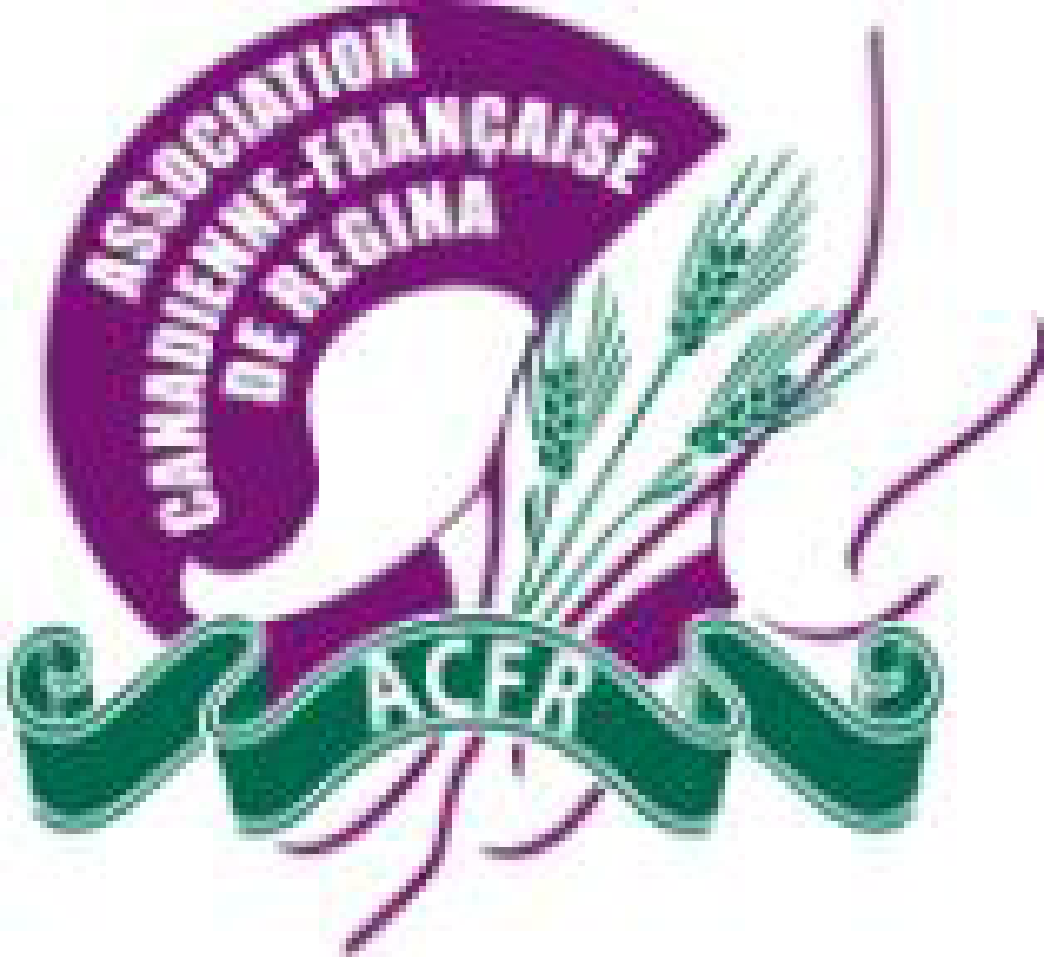 Association canadienne-française de ReginaProcès-verbal du 6 février 2021Réunion du CA 6 février 2021Zoom à 10h00